Hello, 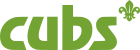 Your Cub has been invited to District Cub Badge Day on Saturday the 26th of January 2019.The event will cost £6. This includes the cost of the activity and the badge they have achieved at the end of the day. The day will run from 10:30am until 3:30pm however exact drop off and pick up times will be confirmed nearer the time and given to you by your leader. Below is a selection of badges available on the day. Where asked please make note of the badges that your Cub has already completed. While your Cub will only complete one badge on the day please choose 4 from the selection below which they may like to complete and rank them from 1-4 (with 1 being the badge that they would most like to complete).As this is a day event Cubs will need to bring their own packed lunch and enough drink to last them the day. If you have any questions, please ask your leaders and they will pass them on if necessary. The District Cub TeamI give permission for _______________to attend Cub Badge Day on the 26th of January 2019.Please tick the badges that your cub has already completed from the list below:□Photographer 			□Air Activities              □Digital Maker			□DIY□Cyclist 				□Emergency Aid          □ Chef				□Astronomy□ScientistPlease choose 4 badges that your cub would like to complete from the list below, ranking them from 1-4 (1 being the badge that they would most like to do)__Photographer 		__Air Activities           __Digital Maker	__DIY__Cyclist 			__Emergency Aid       __Chef			__Astronomy__ScientistSigned________________ Date_______________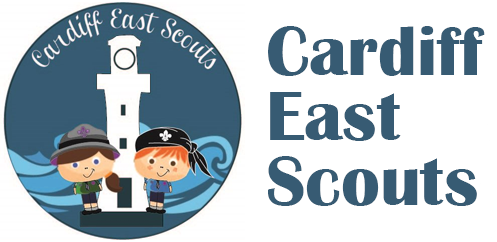                                                             Cardiff East District Scout Council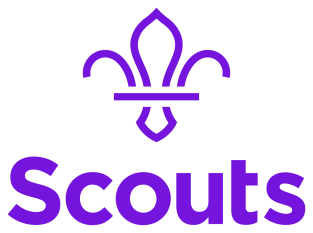 Cubs District TeamAddress: c/o 47 Ty Mawr Road, Rumney, CF3 3BSTel: 0845 680 1907Email: steveh@cardiffeastscouts.org.uk	